Publicado en Barcelona el 06/04/2023 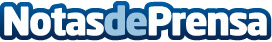 Fem Salut Natural estrena nueva página web gracias al Kit DigitalCon más de 25 años de experiencia en el sector de la naturopatía, Fem Salut Natural apuesta por la renovación de su página web gracias a las ayudas de los fondos europeos Next GenerationDatos de contacto:Carlos937685249Nota de prensa publicada en: https://www.notasdeprensa.es/fem-salut-natural-estrena-nueva-pagina-web Categorias: Medicina Medicina alternativa Bienestar Digital http://www.notasdeprensa.es